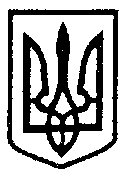 УКРАЇНАВОЛНОВАСЬКА  РАЙОННА  РАДА ДОНЕЦЬКОЇ  ОБЛАСТІПРОХОРІВСЬКА  ЗАГАЛЬНООСВІТНЯ  ШКОЛА І-ІІІ СТУПЕНІВ85773, с. Прохорівка, вул. Центральна, 50,  ел.адреса  prohorivka_zosh@ukr.netІнформаціяпро  наявність вакансій у закладі освітистаном на 01.09.2020р. Директор школи                                                       Т.В.ПротасенкоКількість посадНазва посадиКількість годин1Учитель іноземної мови  (нім.- 4-9 класи; англ. – 1,2 клас)18